July 20, 2020Addendum #2 ToRequest for ProposalFor Prentis Basement Heating Piping: Project 022-336740Dated July 1, 2020  Points of Clarifications during the Pre-proposal Meeting July 10, 2020: The Addendum must be acknowledged on your lump sum bid.NOTE: You must have attended a pre-bid conference in order to be eligible to bid on a particular project.  Receipt of minutes or addenda without being at a pre-bid conference does not qualify your company to bid.  Question: We are concerned with the period of performance (PoP), specifically the completion date of August 31st. With the project bidding on July 27th the university must consider time to execute the contract as well as time for the submittal process. We feel that there will only be a couple weeks to execute the work after contract and submittal processes. Is it possible to extend the completion date, or is the 31st a hard date? Answer:We will extend the completion date to September 21, 2020Question: Will the classrooms be occupied if the completion date extends past August 31, 2020? Answer:We have limited number of classes in the basement. However, the contractor should start the work in rooms 006. 005, 013, 015, 021, 023, 025 and 027.Question: If the classrooms are occupied, will the work have to be performed off hours? And if so, what is considered off hours? Starting at 4pm or 11pm or something different?Answer:No, we will work with the contractor and professors to perform the work during normal hours. Question: If the classrooms are occupied and we are working off hours, will the ceiling grid/tile need to be replaced at the end of each workday? If so, at what time do the ceilings need to be back in place in the morning? Answer:NoA copy of this Addendum will be posted to the Purchasing web site at http://go.wayne.edu/bids.All questions concerning this project must be emailed to: Valerie Kreher, Procurement & Strategic Sourcing.  Email: rfpteam2@wayne.edu, and copy Kimberly Tomaszewski, Senior Buyer, at katt@wayne.edu.Bids are due by electronic submission on no later than 2:00 p.m., July 27, 2020. The link for bid submission will be posted with the bid details at http://go.wayne.edu/bids beginning July 1, 2020.
Thank you,Valerie Kreher,  Senior Buyer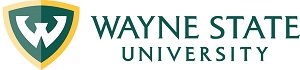 Division of Finance and Business OperationsProcurement & Strategic Sourcing  5700 Cass Avenue, suite 4200Detroit, Michigan   48202(313) 577-3734 